Publicado en  el 30/03/2015 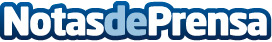 Las mejores ciudades de Europa en 2015Datos de contacto:Nota de prensa publicada en: https://www.notasdeprensa.es/las-mejores-ciudades-de-europa-en-2015_1 Categorias: Viaje Turismo http://www.notasdeprensa.es